« TRIANGLES PARTICULIERS CHERCHENT 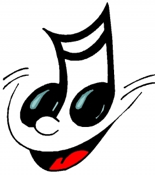 DROITES PARTICULIERES »TP info sur GeoGebra www.geogebra.orgObjectif :Conjecturer des propriétés relatives aux droites particulières dans les triangles particuliers.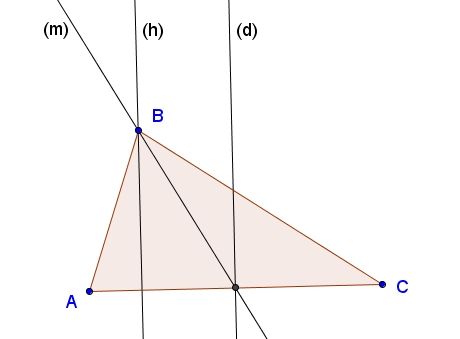 Construire un triangle ABC quelconque. Construire la hauteur (h) du triangle ABC relative au côté [AC].  Construire la droite (m) passant par B et le milieu de [AC].Cette droite s’appelle la médiane du triangle issue de B.  Construire la médiatrice (d) du côté [AC].En déplaçant les sommets du triangle, que peut-on dire des droites (h), (m) et (d) lorsque le triangle ABC est isocèle en B ?Conjecturer alors une propriété des droites particulières d’un triangle isocèle.Compléter la figure, en construisant toutes les hauteurs, toutes les médianes et toutes les médiatrices du triangle. Le résultat conjecturé à la question 1 est-il le même dans le cas où le triangle est isocèle en A ? en C ?En déplaçant les sommets du triangle, conjecturer une propriété relative aux droites particulières du triangle équilatéral.En déplaçant les sommets du triangle, conjecturer une propriété relative aux médiatrices d’un triangle rectangle.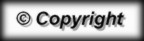 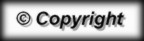 